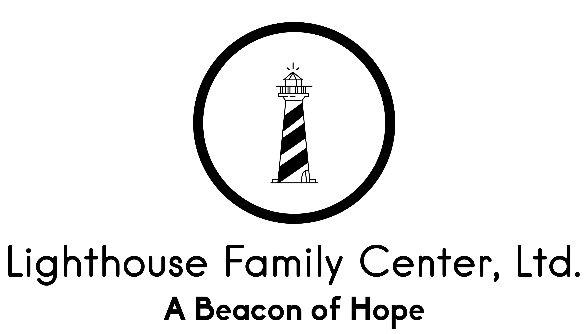 AUTHORIZATION FOR RELEASE OF INFORMATIONClient _______________________________________ 	DOB _________________ 	The undersigned authorizes the release/exchange of information between:Lighthouse Family Center, Ltd.					Name:		_____________________________**2416 Whipple Ave. NW, Canton, Ohio 44708			Address:		_____________________________	**213 Market Ave., N. Canton, Ohio 44702				Phone/Fax:           _____________________________**4526 Stow Rd., Stow, Ohio 44224** Phone (330) 305-2753   Fax (330) 639-1712(Check one) ___From ___To ___Both                                   		 	(Check One) ___From ___To ___BothThe information is to be released for the specific purpose of: ____________________________________________ History & Physical	                          ___ Medical Evaluation                                 ___Summary of Treatment Results___ Admission Report                                ___ Chemical Dependency Eval		___ Progress Notes		                               ___ Diagnostic Assessment/                    ___ Educational/Academic Testing              ___ Discharge Summary           Psychological History                     ___ Work/Occupational Evaluation       	___ Academic Records                     ___ Psychological Evaluation                   ___ Service/Treatment Plan                        	___ IEP (Individualized Educ Plan)     ___ Psychiatric Evaluation   	            ___ Record of Current/Past Medications                  Other: ____________________________________________________________________________________I understand that:This Authorization unless revoked expires one year from the date signed below.   This information cannot be re-released without my specific written authorization.I may revoke this consent at any time by providing written revocation of consent, the agency will not release any information, except in the case where action has already been taken and where otherwise allowed by law.I understand that I may review the information to be released by contacting the releasing agency/individual named above.I understand that this provider will not condition treatment, payment, enrollment, or eligibility on this authorization for the release of information.I understand the consequences of refusal to sign an authorization for the release of information.I expressly consent to the release of information designated above  I understand and acknowledge that this authorization extends to all or any part of the records designated above, which may include treatment for mental illness (ORC5122.31), alcohol/drug use and/or abuse (42 CFR Part 2), and/or Human Immunodeficiency Virus (HIV) Acquired Immune Deficiency  Syndrome (AIDS) test results or diagnoses (ORC3701.24.3).                                                                                                   X_________________________________       ______________     	 _________________________________       Signature of Client/Parent/Guardian                    Date Signed              		Relationship to Client  		___________________________________        ______________Witness                                                                         Date Signed**************************************************************************************************Revocation of Consent:I hereby withdraw my consent for any further release of information as of the date indicated below:___________________________________        ______________   __________________________________Signature of Client/Parent/Guardian                       Date                          Relationship to Client